四川久远智能消防设备有限责任公司2024届校园招聘宣讲会【我们是谁】【企业介绍】 四川久远智能消防设备有限责任公司是集火灾自动报警及联动控制系统等消防电子产品的研发设计、生产销售、安装服务于一体的专业化公司。成立于1992年，是中国工程物理研究院旗下四川省科学城报警设备厂，2017年起成为青鸟消防股份有限公司（股票代码：002960）旗下全资子公司（简称久远智能）。公司位于绵阳市安州区创业路4号，开创了消防报警行业的特色服务模式，拥有产品技术研发优势、行业领先的客户服务水平，让客户享受优质高效快捷的产品售前、售中、售后服务，深受用户认可和称赞，拥有市场良好口碑。【发展现状】公司拥有占地100亩、建筑面积3万平米的专业化产品生产、研发基地，拥有2200余人，现有总资产约7亿元，年产值超10亿。连续多年成为国内消防报警行业前五。先后获得中国绿色节能环保品牌、中国行业技术创新奖、中国绿色工厂示范单位、四川省企业技术中心、四川省“专精特新”企业、消防十大报警品牌、绵阳市企业技术中心、安州区企业规模上台阶奖、安州区重点投资项目、经济突出贡献奖等荣誉。【人才需求】【需求数量】具备本科及以上学历的管培生、技培生 50-100名【专业方向】理工类优先，电子信息/机电一体/计算机/智能制造/物联技术及相关相关专业优先考虑，其他专业愿意跨专业发展的有志青年同样欢迎！【培养计划】【人才发展】公司有成熟的人才内部培训机制，畅通的竞争竞争通道，优秀的内训师团队+导师制度，统一面试，统一培训+在岗锻炼，根据培养结果输送至匹配成功的岗位就职。【职业发展规划】销售管理路线：管培生→销售经理→储备销售总监→区域销售总监→区域总经理→大区总经理→市场板块副总经理生产管理路线：技培生→班组长→工段主管→部门经理生产技术路线：技培生→技术员→工程师→部门经理研发技术路线：技培生→工程师→部门经理横向发展：横向切换职业赛道，同级岗位平迁在每个发展阶段，通过评估，认为满足胜任条件后，经过公司审批，方可定岗，同时以岗定薪。【企业福利】1、具有行业竞争力的薪酬水平；2、完善的企业内部培训体系；3、青苗计划专项培训营；4、一对一岗位导师制度；5、优秀团队旅游；6、通畅的晋升渠道；7、分公司人员有吸引力的提成、奖金核算机制，灵活友好的员工关爱政策；8、绵阳本部通勤车、免费午餐、技培免费住宿、工龄津贴、各种节日福利、生日福利、年终福利、年终绩效，各类工程师津贴；9、研究生人才享受专项人才补贴政策；10、国家法定休假、职工社保公积金.更多专属福利，期待加入企业后逐一解锁！【联系我们】企业直投邮箱：jinglisha@jyznxf.com                 zhoulu@jyznxf.com企业招聘热线：座机0816-4683161敬女士 18981137193  周女士 19150827880招聘直投微信：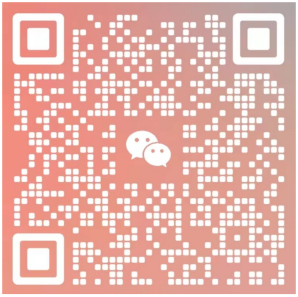 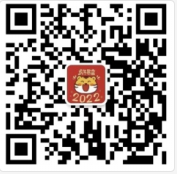 网站投递端口：智联招聘、前程无忧、boss直聘同步开启，搜索“四川久远智能消防”进入“管培生/技培生/储备干部”进行投递；5、公司地址：绵阳市安州区花荄工业园区创业路4号；6、公交路线：15路公交车到白鹤林站---步行1.4km；       91路公交车到安州区住建局----步行2.2km板块需求需求引进计划对标专业学历起点市场板块管培生管培生销售经理 ≥40专业不限，理工类优先本科市场板块管培生管培生技术支持工程师 5-15人电子信息等相关专业本科运营板块技培生设备管理、工艺工程师储备各1人，共2人电子信息/机电一体/智能制造/物联技术等相关专业本科运营板块技培生车间现场主管储备3人电子信息/机电一体/智能制造/物联技术等相关专业本科研发中心技培生研发工程师储备材料类：2化学/材料相关专业硕士研究生研发中心技培生研发工程师储备硬件类：1电子工程/计算机/自动化等相关专业硕士研究生研发中心技培生研发工程师储备软件类：1电子/计算机/通信相关专业硕士研究生研发中心技培生研发工程师储备结构类：1机械工程/工业设计等相关专业硕士研究生